Міністерство освіти і науки України«ДВНЗ» Прикарпатський національний університет  імені Василя СтефаникаНавчально-науковий юридичний інститутКафедра конституційного, міжнародного та адміністративного праваГрицан О.А.Бюджетне правоМетодичні вказівки до семінарських занять та самостійної роботи студентів магістратури денної форми навчанням. Івано-Франківськ, 2017Затверджено на засіданні кафедри конституційного, міжнародного та адміністративного права. Протокол від  “___” ______________ 2017 р. № Схвалено Науково-методичною радою Юридичного  інституту Прикарпатського національного університету ім. Василя Стефаника. Протокол від “____”________________20___ р. № ___        Грицан О.А. Бюджетне право: Методичні вказівки до семінарських занатья та самостійної роботи студентів магістратури денної форми навчання, напряму підготовки 081 право / Ольга Анатоліївна Грицан. – Івано-Франківськ: Юридичний інститут Прикарпатського національного університету імені Василя Стефаника, 2017. Методичні вказівки розроблені на основі навчального плану Юридичного інституту Прикарпатського національного університету імені Василя Стефаника і призначені для підготовки до семінарських занаять та самостійного засвоєння окремих тем або питань з курсу «Бюджетне право». У вказівках викладені: завдання для підготовки до семінарських занять, завдання для самостійного засвоєння питань, короткі методичні рекомендації щодо підготовки теми або окремих питань курсу, винесених на самостійне вивчення, контрольні питання, список нормативно-правових актів, навчальної та наукової літератури до кожної із тем.ВступОднією з характерних рис державного управління у промислово розвинутих демократичних країнах є загальнодержавна бюджетна система та власний бюджет.Термін «бюджет» походить від давньофранцузького - шкіряний мішок, сумка. З норманським завоюванням цей термін проник до Англії, де став одним з термінів, що використовувався парламентом у процесі формування державної скарбниці та витрачання коштів з неї. В означений день канцлер Казначейства Англії відкривав свій бюджет, тобто сумку, у якій містилися папери або рахунки, в сучасному розумінні - проголошував законопроект, у якому він, незабаром після закінчення фінансового року, викладав перед Палатою громад минулорічні фінансові результати та кошторис доходів і видатків на наступний період. Ці документи уряд давав на схвалення парламенту. Лише з кінця XVIII ст. бюджетом став називатися і той документ, який містив розподіл доходів і видатків та затверджувався представницьким органом.Річний бюджет є серцевиною організації державних фінансів, а повсякденні процедури ведення фінансових справ залежать від нього. Бюджетний документ відображає рішення у відповідних сферах державних та приватних фінансів, у тому числі витрат. Він уособлює й пояснює фінансово-бюджетну політику уряду й те, як ця політика впливає на напрям і темпи зростання основних показників економіки, включаючи рівні цін, зайнятість і процентні ставки. Водночас обговорення бюджету і підготовчі заходи, що їм передують, є надзвичайно важливим засобом розробки політики за участю громадськості, який визначає роль уряду у житті держави. Бюджетний цикл є організаційною основою контролю і впорядкування державних фінансів, а також підвалиною підзвітності всіх ланок уряду.Сучасна організація державних фінансів є наслідком майже двохсотрічного розвитку після свідомого розриву зі старими, добюджетними системами. Концепція бюджету, у XIX ст. майже всюди прийнята західним світом, була однією з цілої низки реформ, таких як загальне виборче право, податки на прибутки громадян та корпорацій, підзвітність урядового апарату і програми соціального забезпечення. Метою дисципліни «Бюджетне право» є формування теоретичних і практичних знань в галузі бюджетного права, набуття загального уявлення щодо змісту основних категорій бюджетного права та бюджетного процесу. Завданнями вивчення дисципліни є формування в студентів уявлення про бюджетне законодавство, практику його застосування, а також існуючі бюджетно-правові теорії.Згідно з вимогами освітньо-професійної програми студенти повинні:знати:категорії бюджетного права;специфіку окремих стадій бюджетного процесу; сутність та принципи бюджетної системи;особливості правового статусу Рахункової палати України, структуру та значення бюджетної класифікації;зміст міжбюджетний відносин;бюджетні повноваження органів місцевого самоврядування;особливості формування місцевих бюджетів.уміти:аналізувати чинне бюджетне законодавство та тлумачити його норми;проводити аналіз бюджетного процесу в цілому та його окремих етапів; надавати оцінку законності дій або бездіяльності суб’єктів бюджетного процесу;застосовувати акти бюджетного законодавства для вирішення практичних завдань;визначати шляхи реформування міжбюджетних відносин в України.На вивчення навчальної дисципліни відводиться 90 годин / 3 кредити ECTS.І. Програма навчальної дисципліниПрограма навчальної дисципліниЗмістовий модуль 1 «Загальні засади бюджетного права»Тема 1.Загальна характеристика бюджетного праваПоняття бюджетного права. Бюджетне право як підгалузь фінансового права. Предмет і метод бюджетного права. Поняття, зміст, та структура бюджетних правовідносин. Суб’єкти бюджетного права. Органи державної влади та органи місцевого самоврядування як учасники бюджетних правовідносин. Повноваження учасників бюджетних правовідносин. Повноваження окремих учасників бюджетних правовідносин державного та місцевого рівнів.Джерела бюджетного права і бюджетне законодавство. Правові основи і правовий режим бюджету. Структура і особливості бюджетного законодавства. Закони про фінанси і щорічні акти про бюджет, акти про затвердження звітів про виконання бюджетів. Підзаконні акти. Бюджетне законодавство України, його співвідношення з нормами міжнародного права. Особливості закону про бюджет. Історія розвитку українського бюджетного законодавства.Норми бюджетного законодавства. Процесуальні і матеріальні норми, бюджетні процедури. Дія норм бюджетного законодавства в просторі, в часі, за колом осіб.Поняття і значення принципів бюджетного права. Загальправові принципи в бюджетному праві: єдності; законності; гласності; справедливості; федералізму; дотримання балансу інтересів суспільства, особистості, держави; дотримання фінансової дисципліни; невідворотності відповідальності за фінансові правопорушення та ін. Спеціальні (галузеві) принципи, на яких базується бюджетне право. Принципи формування витрат і доходів (універсальності; пріоритету витрат над доходами; єдності бюджету; сукупного покриття витрат бюджету; збалансованості бюджету; ефективності встановлення доходів). Принципи побудови бюджетної системи (єдності бюджетної системи; самостійності бюджетів; рівності бюджетних прав муніципальних утворень; розмежування доходів, витрат і джерел фінансування дефіциту бюджету між бюджетами). Принципи організації бюджетного процесу (плановості; спеціалізації бюджетних показників; результативності та ефективності використання бюджетних коштів; повноти відображення витрат, доходів і джерел фінансування дефіциту; достовірності бюджету; адресності та цільового характеру бюджетних коштів; підвідомчості витрат бюджету; прозорості; єдності каси).
Тема 2.Бюджетний устрій і бюджетна система як об’єкт правового регулювання Поняття бюджетного устрою і бюджетної системи відповідно до українського законодавства та їх співвідношення. Принципи бюджетної системи. Бюджетна система та фінанси міжнародних організацій.Значення державного бюджету в бюджетній системі України. Місцеві бюджети. Концепція соціальних фінансів. Бюджети державних позабюджетних фондів.Поняття бюджетної класифікації. Склад бюджетної класифікації згідно українського законодавства. Класифікації видатків бюджетів. Класифікація доходів бюджетів. Класифікації джерел фінансування дефіцитів бюджетів. Структура коду бюджетної класифікації. Основи інституційного підходу в бюджетному праві і економічній науці. Операції сектору державного управління, їх класифікація. Зміна фінансових і нефінансових активів, зміна зобов'язань.Єдність бюджетної класифікації. Рівні деталізації бюджетної класифікації. Еволюція бюджетної класифікації, економічна, функціональна, відомча класифікації.Міжбюджетні відносини. Єдність бюджетної системи і самостійність бюджетів, розмежування доходів, витрат і джерел фінансування дефіциту між бюджетами, рівність бюджетних прав. Регулювання міжбюджетних відносин. Міжбюджетні трансферти: дотації, субвенції, субсидії. Урядові програми розвитку міжбюджетних відносин.Тема 3. Правове регулювання доходів, видатків та джерел фінансування дефіциту бюджетівПоняття доходів бюджету з правової точки зору. повноваження публічно-правових утворень з формування доходів бюджету. Види доходів бюджету відповідно. Правове регулювання процесу зарахування і розподілу доходів державного бюджету. Правове регулювання процесу зарахування і розподілу доходів місцевих бюджетів. Правове регулювання процесу зарахування і розподілу дохід бюджетів державних позабюджетних фондів.Поняття видатків бюджету з правової точки зору. Види бюджетних асигнувань і складові частини витрат бюджетів.Витратні зобов'язання публічно-правових утворень. Порядок надання бюджетних інвестицій. Порядок надання субсидій юридичним особам.Правове регулювання державних запозичень України. Правовий режим внутрішніх джерел фінансування дефіциту бюджету. Правовий режим зовнішніх джерел фінансування дефіциту бюджету. Правове регулювання бюджетних кредитів.
Змістовий модуль 2 «Бюджетний процес та контроль за виконанням бюджету»Тема 4. Правове регулювання бюджетного процесуПоняття бюджетного процесу, стадії бюджетного процесу. Поняття бюджетного (фінансового) року і бюджетного періоду. Учасники бюджетного процесу.Стадія складання проекту бюджету. Бюджетна політика. Правове регулювання стадії складання проекту бюджету. Особливості складання проекту державного бюджету. Особливості складання проектів місцевих бюджетів.Загальні положення про розгляд і затвердження проектів бюджетів: правове регулювання. Розгляд і затвердження проекту державного бюджету.
Розгляд та затвердження проектів місцевих бюджетів як стадія бюджетного процесу.Виконання бюджету: поняття і принципи. Правове регулювання зведеного бюджетного розпису та касового плану. Правове регулювання касового обслуговування та виконання бюджетів. Порядок виконання державного бюджету відповідно. Порядок виконання місцевих бюджетів: правове регулювання.Бюджетна звітність: легальне визначення і склад бюджетної звітності. Правові основи порядку складання, зовнішньої перевірки, розгляду і затвердження річного звіту про виконання федерального бюджету. Правове регулювання порядку складання, зовнішньої перевірки, розгляду і затвердження річного звіту про виконання державного бюджету України та місцевих бюджетів.Тема 5. Бюджетний контроль 
Класифікація видів бюджетного. Види і форми контролю. Попередній і наступний контроль органів представницької влади та органів виконавчої влади. Професійний громадський контроль. Зовнішній і внутрішній контроль. Внутрішній контроль та внутрішній аудит, контроль всередині організації (самоконтроль). Співвідношення бюджетного контролю і аудиту ефективності. Стратегічний аудит, фінансовий аудит.Оформлення результатів контрольних заходів: подання, припису, укладення та повідомленням контрольних органів. Моніторинг стану контролю та моніторинг фінансового менеджменту. Методи здійснення контрольної та експертно-аналітичної діяльності: ревізія, перевірка, аналіз, обстеження, моніторинг. Стандарти державного і муніципального аудиту.Повноваження Рахункової палати України як вищого органу зовнішнього державного аудиту (контролю).Тема 6. Бюджетно-правова відповідальністьВиди порушень бюджетного законодавства. Відповідальність за порушення бюджетного законодавства. санкції, застосовувані до правопорушників бюджетного законодавства.Співвідношення порушень бюджетного законодавства, бюджетних правопорушень, адміністративних правопорушень і злочинів. Відповідальність за порушення в бюджетній сфері по бюджетному, адміністративного, кримінального та цивільного законодавства. Склад бюджетного правопорушення.Види порушень бюджетного законодавства. Порушення порядку санкціонування витрат. Порушення звітності. Порушення зарахування та перерахування доходів бюджетів. Порушення, пов'язані з використанням коштів бюджету, переданих на поворотній основі. Порушення принципу єдності каси. Порушення прийняття зобов’язань за рахунок бюджету (державних закупівель).Нецільове використання бюджетних коштів: поняття та зміст. Визначення цільового призначення виділених з бюджету коштів. Адміністративна, кримінальна та фінансова відповідальність за нецільове використання бюджетних коштів. Судова практика притягнення до відповідальності. Що триває нецільове використання бюджетних коштів.Санкції, застосовувані за порушення бюджетного законодавства. Органи, уповноважені до застосування санкцій. Каральні заходи: адміністративна (штрафна) відповідальність і кримінальна відповідальність. Попереджувальні та правовідновлювальні заходи заходи. Призупинення операцій по особових рахунках. Блокування витрат. Призупинення операцій і безспірне списання коштів з банківських рахунків порушників бюджетного законодавства.ІІ. Плани проведення семінарських занятьСемінарське заняття 1-2Загальна характеристика бюджетного праваПитання для обговорення:1. Бюджет та підходи до його розуміння:1) бюджет як економічна категорія;2) бюджет як правова категорія.2. Поняття бюджетного права. 3. Бюджетні правовідносини: поняття, види, зміст. 3. Джерела бюджетного права. 4. Бюджетне законодавство.5. Принципи бюджетного права. Методичні вказівки:Вивчення теми слід почати з вивчення бюджету, який є сукупністю особливих перерозподільних відносин, що мають  специфічне суспільне призначення, так само причини, породжують функціонування бюджету, їх
об'єктивний характер, бюджет як економічну і правову категорію, функції бюджету, поняття суспільного сектора і його структура. Вивчення даних, питань допоможе визначити місце і роль бюджету у фінансовій системі країни, а також взаємозв'язок з іншими ланками фінансової системи.Знання бюджетного права і вміння застосовувати його на практиці є необхідною умовою для правильного формування бюджетних правовідносин, норм бюджетного права як матеріальних, так і процесуальних. Виконання завдань по даній темі рекомендується почати з вивчення навчальної літератури, нормативних документів.Контрольні питання:Роз’ясніть походження та первісне значення слова «бюджет».Що таке бюджет у юридичному значенні?Що таке бюджет у економічному значенні?Що таке бюджет у політичному значенні?В чому полягає зміст бюджетних відносин?Яка структура бюджетно-правової норми?7. Класифікуйте принципи бюджетного права.Практичне завдання:1. Використовуючи Бюджетний кодекс України наведіть приклади диспозиції, гіпотези і санкції бюджетно-правової норми.2. Наведіть приклади різних видів бюджетних правовідносин.Список нормативно-правових актів та літератури до теми:Бюджетний кодекс України // Відомості Верховної Ради України. - 2009. - № 38 - Ст. 534.Зюнькін А. Фінансове право: Опорний конспект лекцій/ Анатолій Зюнькін; Міжрегіон. акад. управл. персоналом. - 3-тє вид., доп. - К.: МАУП, 2003. - 159 с.Ковальчук А. Фінансове право України. Стан та перспективи розвитку. - К. : Парламентське видавництво, 2007. - 488с.КрохинаЮ. А. Базисные категории бюджетного права: доктрина и реальность // Журн. рос. права. - 2002. - № 2. - С.24-32.Музика О. Фінансове право: Навчальний посібник/ Оксана Музика,; Національна академія державної податкової служби України, Науково-дослідний інститут фінансового права. - 2-е видан., допов. і перероб.. - К. : Видавець ПАЛИВОДА А. В., 2005. – 255 с.Семінарське заняття 3-4Бюджетний устрій і бюджетна система як об’єкт правового регулюванняПитання для обговорення:Поняття бюджетного устрою.Поняття та принципи бюджетної системи України.Бюджетна класифікація та її призначення.Характеристика складових бюджетної системи.Міжбюджетні відносини. Міжбюджетні трансферти та їх види.Методичні вказівки:Основи бюджетного устрою України визначаються Конституцією України і її державним устроєм як унітарної держави. Бюджетна система України складається з державного бюджету та місцевих бюджетів.Знання бюджетної класифікації та вміння застосовувати її на практиці є необхідною умовою для правильного формування та виконання бюджетів
всіх рівнів бюджетної системи України. Виконання завдань по даній темі рекомендується починати з вивчення нормативних документом, що регламентують побудова і систему кодів бюджетної класифікації України. Для вивчення питань теми рекомендується уважно опрацювати зміст Бюджетного кодексу України, на основі змісту норм якого необхідно розкрити поняття: 1) бюджетної системи і бюджетного устрою України; 2) бюджетної класифікації як систематизованого згрупування доходів, видатків та фінансування бюджету; 3) міжбюджетних трансфертів як коштів, що безоплатно і безповоротно передаються з одного бюджету до іншого; 4) бюджетного процесу, стадіями якого є: складання проектів бюджетів; розгляд і прийняття закону про Державний бюджет України, рішень про місцеві бюджети; виконання бюджету, в тому числі у разі необхідності внесення змін до закону про Державний бюджет України, рішення про місцеві бюджети; підготовка та розгляд звіту про виконання бюджету і прийняття рішення щодо нього.Контрольні питання:В чому полягає принцип єдності бюджетної системи?Поясніть суть принципу субсидіарності.Дайте визначення понять «дефіцит бюджету» та «профіцит бюджету». Назвіть основні елементи бюджетної класифікації. Що таке дотація та субвенція? Які є їх види?Для чого використовується бюджетна класифікація? Перерахуйте склад бюджетної класифікації.Який принцип побудови кодів бюджетної класифікації?Практичні завдання:1. На основі аналізу додатків до Закону України «Про Державний бюджет на 2017 рік» випишіть коди бюджетної класифікації та їх опис за доходною і видатковою частиною бюджету, класифікацією боргу.2. Відповідно до Н-ного місцевого бюджету передбачено надання державної дотації для здійснення соціальних виплат малозабезпеченим сім’ям у розмірі 52 000 грн. Голова місцевої ради, отримавши дані кошти, використав їх для ремонту приміщення білого дому. Чи буде він нести відповідальність? Яку саме? Яким нормативно-правовим актом це передбачено?Список нормативно-правових актів та літератури до теми:Вахненко Т. П. До питання про бюджетну класифікацію // Фінанси України. - 1996. -№ 8. - С. 33-35.Заверуха О. Міжбюджетні відносини в Україні: проблеми правового регулювання // Право України. - 2000. - № 9. - С. 34-37.Нечай А. Методи розподілення фінансових ресурсів у міжбюджетних відносинах // Право України. - 2000. - № 7. - С.56-59.Нечай А. А. Использование международных трансфертов: сравнительно-правовой анализ // Журн. рос. права. - 2000. - № 1. -С. 82-93.Павлюк К. В. Місцеві бюджети і міжбюджетні відносини // Фінанси України. - 1996. - № 6. - С. 24-37.Семчик О. Правові аспекти формування Державного бюджету України // Право України. - 2002. - № 5. - С. 116-120.Сидорова Н. В. Правова природа бюджетного закону / Матеріали міжнар. наук. конф. «Проблеми фінансового права». - Чернівці, 1996.-Вип. 1. -С.84-90.Семінарське заняття 5Правове регулювання доходів, видатків та джерел фінансування дефіциту бюджетівПитання для обговорення:Поняття та види доходів бюджетуПоняття та види видатків бюджету.Дефіцит бюджету та джерела його фінансування.Правове регулювання державних запозичень України.Методичні вказівки:Вивчення даної теми слід починати з ознайомлення з основними положеннями законодавчих актів, що регламентують питання формування доходів і видатків бюджетів. При аналізі витрат особливе увагу необхідно звернути на розмежування витратних зобов'язань між рівнями бюджетної
системи України. Важливо зрозуміти роль реєстру видаткових зобов'язань в бюджетному процесі, розібратися з формами бюджетних асигнувань.Для вивчення даної теми потрібно розглянути поняття доходної частини бюджету (державного, місцевого), поняття та види доходів,їх відображення у бюджеті, види податкових та неподаткових надходжень до бюджету. Студентам варто опрацювати додаткову літературу та нормативно-правові акти, зокрема Закон «Про державний бюджет» на відповідний рік.Для вивчення даної теми необхідно розглянути поняття видаткової частини бюджету (державного, місцевого бюджетів), поняття та види видатків, їх відображення у бюджеті, сутність бюджетного фінансування. Контрольні питання:Дайте визначення доходів бюджету.Назвіть види доходів бюджетів різних рівнів.Визначте зміст видатків бюджету.Що являють собою поточні і капітальні видатки.Що являють собою процентні та безпроцентні видатки?
Практичні завдання:1. Зобразіть схематично структуру бюджету України як централізованого фонду коштів держави.2. Зобразіть схематично бюджетну класифікацію, передбачену чинним Бюджетним кодексом України.Список нормативно-правових актів та літератури до теми:Музика О. Трансформація підходів до визначення бюджету // Право України. - 2002. - № 2. - С. 42-47.Музика О. Повноваження органів місцевого самоврядування на отримання доходів у місцеві бюджети // Право України. - 2001. - № 4. - С. 25-27.Сидорова Н. В. Правове регулювання доходів та видатків державного бюджету / Матеріали міжнар. наук. конф. «Проблеми фінансового права». - Чернівці, 1996. - Вип. II. - С.106-114.Слатвицька А. Порівняльний аналіз вітчизняного і зарубіжного досвіду реформування міжбюджетних відносин // Економіка. Фінанси. Право. - 2002. - № 2. - С.36-39.Ющенко І. Правова природа Закону України про Державний бюджет // Підприємництво, господарство і право. – 2011. - №5. – С.90-93.Семінарське заняття 6-7Правове регулювання бюджетного процесуПитання для обговорення:1. Поняття та зміст бюджетного процесу 2. Стадії бюджетного процесу: загальна характеристика.3. Особливості розгляду та прийняття Закону України «Про Державний бюджет України».4. Особливості прийняття рішень про місцеві бюджети.5. Виконання державного бюджету.6. Звітування про виконання бюджетів.Методичні вказівки:Бюджетний процес - регламентована нормами права діяльність, пов'язана із складанням, розглядом, затвердженням бюджетів, їх виконанням і контролем за їх виконанням, розглядом звітів про виконання бюджетів, що складають бюджетну систему України.Державний бюджет затверджується законом про Державний бюджет України. Закон про Державний бюджет України - закон, який затверджує повноваження органам державної влади здійснювати виконання Державного бюджету України протягом бюджетного періоду.Місцеві бюджети затверджуються рішеннями відповідних місцевих рад.Контрольні питання:1. Що таке бюджетний період?В яких випадках може змінюватися бюджетний період?Перерахуйте стадії бюджетного процесу та вкажіть їх учасників. Який орган виконує функцію «обслуговування державного бюджету»? Які терміни прийняття Закону України «Про державний бюджет на … рік» передбачені Бюджетним кодексом України?Перелічіть документи, які подають та готують на стадії підготовки проекту державного бюджету. Яким нормативно правовим актом передбачено його підготовку?Практичні завдання:1. За підсумками виконання Державного бюджету України за результатами трьох кварталів фактичне перевищення показників доходів, врахованих у розписі Державного бюджету України на відповідний період, склало більш ніж 15 відсотків.Комітет Верховної Ради України з питань бюджету подав відповідний проект закону про внесення змін до закону про Державний бюджет України.Оцініть правомірність ситуації. Вкажіть, які дії повинен здійснити комітет Верховної Ради України з питань бюджету в ситуації, що склалася.2. Кабінет Міністрів України 28 квітня 2004 р. подав до Верховної Ради України річний звіт про виконання Закону України «Про Державний бюджет України на 2003 рік». 15 травня 2004р. цей звіт, представлений Прем'єр-міністром України, було розглянуто у Верховній Раді України.Чи відповідають дії зазначених державних органів та їхніх посадових осіб чинному законодавству?3. У Верховній Раді України 10 червня року, що передує плановому, розпочалися парламентські слухання з питань бюджетної політики на наступний бюджетний період. З доповіддю про Основні напрями бюджетної політики на наступний бюджетний період виступив голова комітету Верховної Ради України з питань бюджетної політики.Міністерство фінансів України подало до Верховної Ради України проект Основних напрямів бюджетної політики на наступний бюджетний період за два дні до початку парламентських слухань.За результатами парламентських слухань Верховна Рада України прийняла постанову про взяття до відома Основних напрямів бюджетної політики на наступний бюджетний період.Оцініть правомірність ситуації.4.  Державна казначейська служба України закрила рахунки розпорядників бюджетних коштів вкінці року. Чи правомірна діяльність служби? Який строк обслуговування казначейських рахунків розпорядників бюджетних коштів і від чого він залежить?Список нормативно-правових актів та літератури до теми:Барахтян Н. В., Шевердина Е. В. Правовой механизм формирования местных бюджетов / Матеріали міжнар. наук. конф. «Проблеми фінансового права». - Чернівці, 1996. - Вип. І. - С. 100-104.Білобловський С. Складові елементи бюджетування // Економіка. Фінанси. Право. - 2002.- № 8. - С. 20-25.Блажевич В. Проблеми формування місцевих бюджетів та перспективи їх вирішення // Право України. - 2002. - № 5. - С. 116-120. Богиня Д., Волинський Г. Актуальні питання формування прибуткової частини бюджету // Економіка. Фінанси. Право. - 2001. -ЛІ; 12.-С. 3-8.Косенко Л. П. До питання про зміст поняття «бюджетний процес» / Матеріали міжнар. наук. конф. «Проблеми фінансового права». - Чернівці, 1996.-Вип. І. - С. 91-99.Косенко Л. П. Досвід розвинутих країн з питань організації бюджетного процесу / Матеріали міжнар. наук. конф. «Проблеми фінансового права». - Чернівці, 1996. - Вип. II. - СІ 15-123.Лісовська Л. П., Ганевич Д. М. Формування місцевих бюджетів // Фінанси України. - 1996. - № 7. - С. 11-14.Мельник П. Проблеми формування місцевих бюджетів // Економіка. Фінанси. Право. - 1999. - № 5. - С. 3-5.Семчик О. Правові аспекти формування Державного бюджету України // Право України. - 2002. - № 5. - С. 116-120.Семінарське заняття 8Бюджетний контрольПитання для обговорення:1. Поняття бюджетного контролю та його види.2. Методи бюджетного контролю.3. Принципи бюджетного контролю.4. Субєкти бюджетного контролю.5. Правовий статус Рахункової Палати України.Методичні вказівки:Вивчення даної теми пов'язано із засвоєнням положення про те, що функціонування фінансів, а отже, і фінансова діяльність держави завжди супроводжується бюджетним контролем. Він же є цілеспрямованою діяльністю органів державної влади і місцевого самоврядування, підприємств, установ та організацій незалежно від форм власності, спрямованою на забезпечення законності, фінансової дисципліни і раціональності у процесі мобілізації, розподілу та використання відповідних фондів коштів держави.Предметам бюджетного контролю є бюджетні кошти, які визначені бюджетним законодавством, тобто законом «Про Державний бюджет України», рішенням про місцеві бюджети та іншими нормативно-правовими актами.Студенти зобов'язані знати, що для того, щоб бюджетний контроль у повній мірі виконував поставлені перед ним завдання, він повинен здійснюватися з дотриманням ряду принципів, наприклад, принципу законності, об'єктивності, поєднання державних, регіональних і приватних інтересів; принципу розподілу контрольних повноважень; принципу повноти охоплення об'єктів контролем та інші.Вивчаючи дану тему, слід розглянути те, як організований бюджетний контроль у нашій державі. Студенти повинні знати систему і правовий статус органів України, які наділені контрольними повноваженнями у сфері фінансової діяльності держави.Контрольні питання:1. Які співвідносяться фінансовий та бюджетний контроль?2. Назвіть форми бюджетного контролю.3. Методи бюджетного контролю.4. Що таке аудит?5. Назвіть органи бюджетного контролю.Практичні завдання:1. За дорученням Президента України Рахункова палата здійснила контроль за використанням Голосіївською районною у м. Києві радою коштів. Об'єктом перевірки став контроль фінансування програми «Допомога соціально незахищеним громадянам», затвердженої рішенням цієї ради.Оцініть правомірність ситуації.2. На вимогу контрольно-ревізійного управління у м. Києві було проведено аудиторську перевірку підприємства «Укргазбуд», що повністю утримується за рахунок бюджету і не займається підприємницькою діяльністю.Аудит провели аудитори аудиторської фірми «Процес» Козаченко і Марченко (останній є братом директора підприємства Воронова).Дайте правовий аналіз цій ситуації.Список нормативно-правових актів та літератури до теми:Кузьменко О. Проблеми співвідношення компетенції парламенту і Рахункової палати у контрольно-бюджетній сфері // Право України. - 2001. -№ 4. - С. 101-105.Парламентский контроль в области финансов в скандинавских странах // Журн. рос. права. - 2001. - № 2. - С. 131-141.Петровська І.І. Окремі питання теоретико-правового регулювання бюджетного контролю // Ірина Ігорівна Петровська // Матеріали міжнародної науково-практичної конференції «Сучасний стан та перспективи розвитку держави і права» (18-19 жовтня 2013 року). – Львів. – С. 71-73.Петровська І.І. Окремі питання нормативно-правового регулювання контрольно-фінансової діяльності в Україні // Ірина Ігорівна Петровська // Актуальні проблеми вдосконалення чинного законодавства України: Збірник наукових статей. – Випуск 32 – Івано-Франківськ: Прикарпатський національний університет ім. В. Стефаника, 2013. – С. 58-64.Савченко Л. А. Правовий статус Рахункової палати. - Ірпінь: Вид-во Академії ДПС України, 2002. - 132 с.Савченко Л. А. Правові проблеми фінансового контролю в Україні. - Ірпінь: Вид-во Академії ДПС України, 2001. - 408с.Стефанюк І. Фінансовий контроль: визначення поняття і системи II Економіка. Фінанси. Право. - 2001. - № 7. - С. 3-6.Семінарське заняття 9Бюджетно-правова відповідальністьПитання для обговорення:1. Поняття бюджетно-правової відповідальності та її ознаки.2. Бюджетне правопорушення як підстава бюджетно-правової відповідальності.3. Види бюджетно-правової відповідальності.4. Фінансово-правова відповідальність за прушення бюджетного законодавства.6. Адміністративна вдповідальнсіть за порушення бюджетного законодавства.6. Кримінальна відповідальність за порушення бюджетного законодавства.Методичні вказівки:Однією з найбільш важливих гарантій реалізації належного бюджетного забезпечення, дотримання прав і свобод людини і громадянина в бюджетній сфері є відповідальність за порушення бюджетного законодавства. З її допомогою вирішуються завдання суворої регламентації відносин у сфері публічних доходів або витрат, забезпечення соціальної стабільності в бюджетній сфері, охорони суспільства від порушень бюджетного законодавства.Бюджетно-правова відповідальність, яка є інститутом бюджетного права, виступає одночасно в якості різновиду фінансово-правової відповідальності як самостійного виду відповідальності.Контрольні питання:1. Місце відповідальності за порушення фінансового законодавства в системі юридичної відповідальності.2. Якими є підстави відповідальності за порушення фінансового законодавства?3. Які бувають види фінансових правопорушень?4. Яка відповідальність установлюється за порушення бюджетного законодавства; за порушення податкового законодавства?5. Види та особливості фінансових санкцій.Практичні завданняДрогобицька райдержадміністрація спільно з Дрогобицькою районною радою народних депутатів не подали у встановлений строк звіт про виконання відповідної частини державного бюджету та місцевого бюджету. Які правові наслідки таких дій? Які види санкцій можна застосувати в даному випадку?Список нормативно-правових актів та літератури до теми:Сікорська І .А. Правова відповідальність за порушення бюджетного законодавства [Текст]: автореф. дис. на здобуття наук, ступеня канд. юрид. наук: спец. 12.00.07 «Теорія управління, адміністративне право і процес, фінансове право, інформаційне право» / І .А. Сікорська. Ірпінь, 2004. - 18 с.Трубін І. Загальні проблеми юридичної відповідальності за бюджетні правопорушення [Текст] / І. Трубін // Підприємництво, господарство і право. -2007. -№ 6. - С. 97-101.Чернадчук В. До питання щодо бюджетно-правової відповідальності / В. Чернадчук // Юридичний вісник. - 2003. - № 4. - С. 84-89.Другова Ю.В. Ответственность за нарушения бюджетного законодательства Российской Федерации [Електронний ресурс] / Ю.В. Другова // Журнал российского права. 2003. -№ 3. - С. 18-26. Режим доступу: http: // www.finpravo.hse.ru/otv.htm#_ftnref31#_ftnref31Маркелов Ф.В. Теоретические проблемы ответственности за нарушения бюджетного законодательства (финансово-правовой аспект): автореф. дисс. на соискание науч. степени канд. юрид. наук: спец. 12.00.14 «Административное право, финансовое право, информационное право» / Ф.В. Маркелов. - Саратов, 2006. - 27 с.Методичні вказівки до самостійної роботиТема 1.Загальна характеристика бюджетного праваЗавдання до теми:Самостійна письмова підготовка відповіді на питання «Підстави виникнення, зміни та припинення бюджетних правовідносин» до семінарського заняття.Самостійна письмова підготовка відповіді на питання «Бюджет: історія виникнення» до семінарського заняття.Підготовча робота до семінарського заняття.Методичні вказівки: У процесі підготовки першого питання студенти повинні зауважити, що при визначенні поняття юридичного факту науковці поєднують матеріальне і юридичне, що дозволяє говорити про подвійну природу юридичного факту: як факту-реальності та факту-моделі. Юридичні факти фіксують обставини, які є підставами реалізації нор-мативної моделі бюджетних правовідносин і бюджетної правосуб’єктності, не змінюючи їх як в обсязі, так і в змісті, оскільки вони є мірою можливої поведін-ки постійної дії. Реалізація встановленої бюджетно-правовою нормою моделі поведінки відбувається за схемою: бюджетно-правова норма (нормативно вста-новлена модель поведінки) – бюджетна правосуб’єктність (правова можливість реалізації поведінки) – юридичний факт (підстава реалізації моделі та можли-вості) – конкретне бюджетне правовідношення (реалізація правової моделі в поведінці). За критерієм періодичності дії юридичні факти по-діляються на юридичні факти однократної дії, юридичні факти періодичної дії та юридичні факти випадкової дії. Для бюджетного права особливі обставини, визначені ч. 3 ст. 3 БК Украї-ни, не мають значення юридичних фактів. Передумовою виникнення правовід-носин виконання бюджету є закон про бюджет на інший бюджетний період, а підставою виникнення правовідносин виконання бюджету є визначена законом дата. Підставою прийняття такого закону буде рішення про запровадження.У другому питанні студенти повинні відзначити, що слово «бюджет» походить від нормандського Bouge, bougtte, що в перекладі означає «кишеню», «мішок», «шкіряний мішок». Це слово почали використовувати англійці, змінивши його на бюджет, що в дійсності виявилося шкіряним мішком, в якому приносили в парламент документи, де були відомості про державні доходи і витрати, а потім словом бюджет стали називати доповідь канцлера скарбниці, з яким він виступав у парламенті.Перші спроби складання бюджету, у формі кошторисів доходів і видатків, в Європі зафіксовані у Франції в часи Пилипа Красивого в 1302 році. Надалі бюджет не складався, так як глава держави, як правило, повновладноі безконтрольно розпоряджався всіма державними засобами.Повернулися до складання кошторисів доходів і видатків за часів міністра фінансів Сюллі (1599-1611). Це введення продовжив міністр фінансів Франції Неккер (1777-1781гг. І 1788-1790гг) і йому належить ідея публічності фінансів. Саме Неккер створив фінансові основи, на яких пізніше базувалися правила складання бюджету, які існують до наших днів. Боротьба буржуазії в галузі фінансів послужила вихідною передумовою виникнення і розвитку бюджету. В даний час майже не залишилося держав, які свою діяльність не фінансували б з державного бюджету країни. Бюджет як економічна категорія, не відразу отримав своє визнання. Лише в останні роки переважаючою стала точка зору, згідно з якою державний бюджет з позиціями економічної суті може розглядатися в якості самостійної економічної категорії, а з позиції законодавчого встановлення фінансової бази держави - як його фінансовий план. Підготовча робота до семінарського заняття передбачає систематизацію знань, одержаних на лекції та в процесі самостійної підготовки, виконання практичних завдань, наведених у методичних вказівках для підготовки семінарських занять, у разі необхідності – написання реферату за обраною тематикою.Рекомендована література до теми:Зюнькін А. Фінансове право: Опорний конспект лекцій/ Анатолій Зюнькін; Міжрегіон. акад. управл. персоналом. - 3-тє вид., доп. - К.: МАУП, 2003. - 159 с.Ковальчук А. Фінансове право України. Стан та перспективи розвитку. - К. : Парламентське видавництво, 2007. - 488с.КрохинаЮ. А. Базисные категории бюджетного права: доктрина и реальность // Журн. рос. права. - 2002. - № 2. - С.24-32.Музика О. Фінансове право: Навчальний посібник/ Оксана Музика,; Національна академія державної податкової служби України, Науково-дослідний інститут фінансового права. - 2-е видан., допов. і перероб.. - К. : Видавець ПАЛИВОДА А. В., 2005. – 255 с.Тема 2.Бюджетний устрій і бюджетна система як об’єкт правового регулювання Завдання до теми:1.	Зобразіть схематично бюджетну систему України.2. Зобразіть схематично бюджетну класифікацію.2.	Підготовча робота до семінарського заняття.Методичні вказівки:1. Підготовка першого питання передбачає таку типову схему: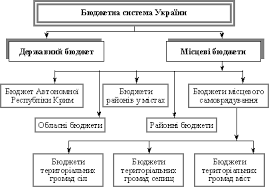 Під час підготовки другого питання студенти повинні намалювати таку схему: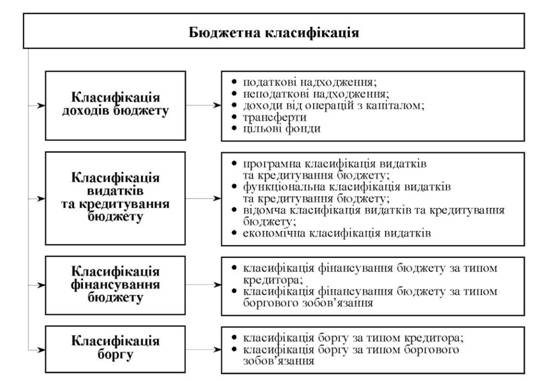 Підготовча робота до семінарського заняття передбачає систематизацію знань, одержаних на лекції та в процесі самостійної підготовки, виконання практичних завдань, наведених у методичних вказівках для підготовки семінарських занять, у разі необхідності – написання реферату за обраною тематикою.Рекомендована література до теми:Вахненко Т. П. До питання про бюджетну класифікацію // Фінанси України. - 1996. -№ 8. - С. 33-35.Заверуха О. Міжбюджетні відносини в Україні: проблеми правового регулювання // Право України. - 2000. - № 9. - С. 34-37.Нечай А. Методи розподілення фінансових ресурсів у міжбюджетних відносинах // Право України. - 2000. - № 7. - С.56-59.Нечай А. А. Использование международных трансфертов: сравнительно-правовой анализ // Журн. рос. права. - 2000. - № 1. -С. 82-93.Павлюк К. В. Місцеві бюджети і міжбюджетні відносини // Фінанси України. - 1996. - № 6. - С. 24-37.Семчик О. Правові аспекти формування Державного бюджету України // Право України. - 2002. - № 5. - С. 116-120.Сидорова Н. В. Правова природа бюджетного закону / Матеріали міжнар. наук. конф. «Проблеми фінансового права». - Чернівці, 1996.-Вип. 1. -С.84-90.Тема 3. Правове регулювання доходів, видатків та джерел фінансування дефіциту бюджетівЗавдання до теми:1.	Зобразіть схематично видатки бюджету.2.	Підготовча робота до семінарського заняття.Методичні вказівки:1. Методичні вказівки:1. Підготовка першого питання передбачає таку типову схему: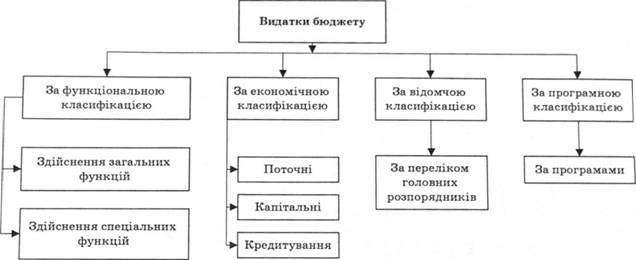 Підготовча робота до семінарського заняття передбачає систематизацію знань, одержаних на лекції та в процесі самостійної підготовки, виконання практичних завдань, наведених у методичних вказівках для підготовки семінарських занять, у разі необхідності – написання реферату за обраною тематикою.Рекомендована література до теми:Музика О. Трансформація підходів до визначення бюджету // Право України. - 2002. - № 2. - С. 42-47.Музика О. Повноваження органів місцевого самоврядування на отримання доходів у місцеві бюджети // Право України. - 2001. - № 4. - С. 25-27.Сидорова Н. В. Правове регулювання доходів та видатків державного бюджету / Матеріали міжнар. наук. конф. «Проблеми фінансового права». - Чернівці, 1996. - Вип. II. - С.106-114.Слатвицька А. Порівняльний аналіз вітчизняного і зарубіжного досвіду реформування міжбюджетних відносин // Економіка. Фінанси. Право. - 2002. - № 2. - С.36-39.Ющенко І. Правова природа Закону України про Державний бюджет // Підприємництво, господарство і право. – 2011. - №5. – С.90-93.Тема 4. Правове регулювання бюджетного процесуЗавдання до теми:1. Зобразити схематично ієрархію органів виконавчої влади.2. Класифікуйте учасників бюджетного процесу.3.	Підготовча робота до семінарського заняття.Методичні вказівки: Виконання першого завдання доцільно здійснити у вигляді схеми: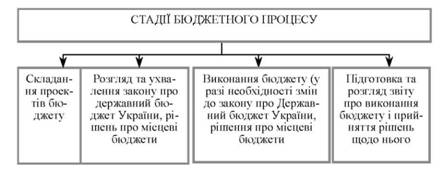  Виконання другого завдання доцільно показати у вигляді такої схеми.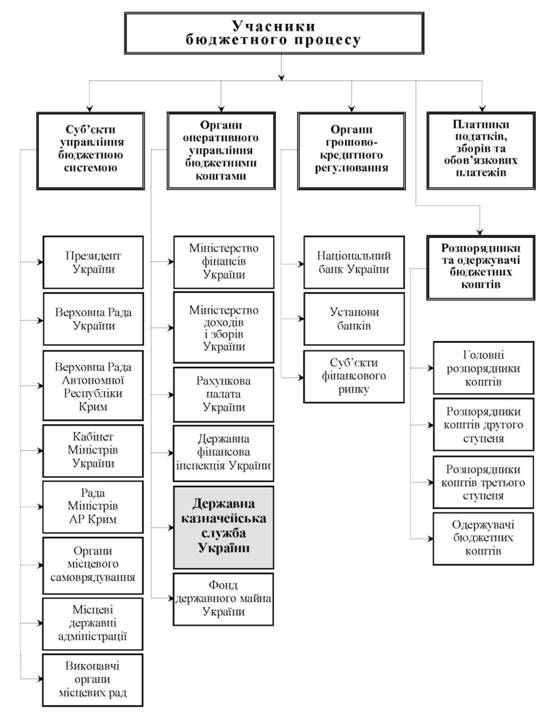 Підготовча робота до семінарського заняття передбачає систематизацію знань, одержаних на лекції та в процесі самостійної підготовки, виконання практичних завдань, наведених у методичних вказівках для підготовки семінарських занять, у разі необхідності – написання реферату за обраною тематикою.Рекомендована література до теми:Барахтян Н. В., Шевердина Е. В. Правовой механизм формирования местных бюджетов / Матеріали міжнар. наук. конф. «Проблеми фінансового права». - Чернівці, 1996. - Вип. І. - С. 100-104.Білобловський С. Складові елементи бюджетування // Економіка. Фінанси. Право. - 2002.- № 8. - С. 20-25.Блажевич В. Проблеми формування місцевих бюджетів та перспективи їх вирішення // Право України. - 2002. - № 5. - С. 116-120. Богиня Д., Волинський Г. Актуальні питання формування прибуткової частини бюджету // Економіка. Фінанси. Право. - 2001. -ЛІ; 12.-С. 3-8.Косенко Л. П. До питання про зміст поняття «бюджетний процес» / Матеріали міжнар. наук. конф. «Проблеми фінансового права». - Чернівці, 1996.-Вип. І. - С. 91-99.Косенко Л. П. Досвід розвинутих країн з питань організації бюджетного процесу / Матеріали міжнар. наук. конф. «Проблеми фінансового права». - Чернівці, 1996. - Вип. II. – С.115-123.Лісовська Л. П., Ганевич Д. М. Формування місцевих бюджетів // Фінанси України. - 1996. - № 7. - С. 11-14.Мельник П. Проблеми формування місцевих бюджетів // Економіка. Фінанси. Право. - 1999. - № 5. - С. 3-5.Семчик О. Правові аспекти формування Державного бюджету України // Право України. - 2002. - № 5. - С. 116-120.Тема 5. Бюджетний контрольЗавдання до теми:1.	Зобразіть схематично форми бюджетного контролю.2.	Підготовча робота до семінарського заняття.Методичні вказівки: У процесі виконання першого завдання студенти повинні створити таку схему: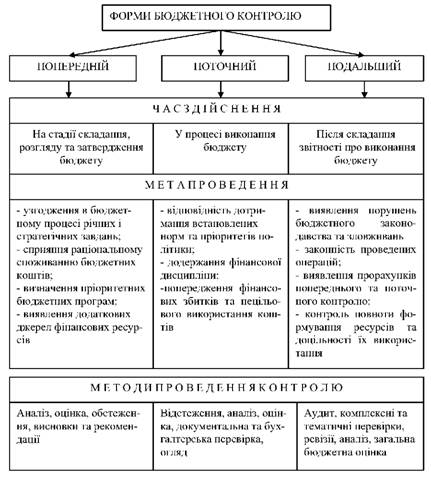 Підготовча робота до семінарського заняття передбачає систематизацію знань, одержаних на лекції та в процесі самостійної підготовки, виконання практичних завдань, наведених у методичних вказівках для підготовки семінарських занять, у разі необхідності – написання реферату за обраною тематикою.Рекомендована література до теми:Кузьменко О. Проблеми співвідношення компетенції парламенту і Рахункової палати у контрольно-бюджетній сфері // Право України. - 2001. -№ 4. - С. 101-105.Парламентский контроль в области финансов в скандинавских странах // Журн. рос. права. - 2001. - № 2. - С. 131-141.Петровська І.І. Окремі питання теоретико-правового регулювання бюджетного контролю // Ірина Ігорівна Петровська // Матеріали міжнародної науково-практичної конференції «Сучасний стан та перспективи розвитку держави і права» (18-19 жовтня 2013 року). – Львів. – С. 71-73.Петровська І.І. Окремі питання нормативно-правового регулювання контрольно-фінансової діяльності в Україні // Ірина Ігорівна Петровська // Актуальні проблеми вдосконалення чинного законодавства України: Збірник наукових статей. – Випуск 32 – Івано-Франківськ: Прикарпатський національний університет ім. В. Стефаника, 2013. – С. 58-64.Савченко Л. А. Правовий статус Рахункової палати. - Ірпінь: Вид-во Академії ДПС України, 2002. - 132 с.Савченко Л. А. Правові проблеми фінансового контролю в Україні. - Ірпінь: Вид-во Академії ДПС України, 2001. - 408с.Стефанюк І. Фінансовий контроль: визначення поняття і системи II Економіка. Фінанси. Право. - 2001. - № 7. - С. 3-6.Тема 6. Бюджетно-правова відповідальністьЗавдання до теми:1.	Зобразіть схематично відмінність між призупиненням бюджетних асигнувань та зупиненням операцій з бюджетними коштами.2.	Підготовча робота до семінарського заняття.Методичні вказівки:Виконання першого завдання бажано оформити у вигляді таблиці: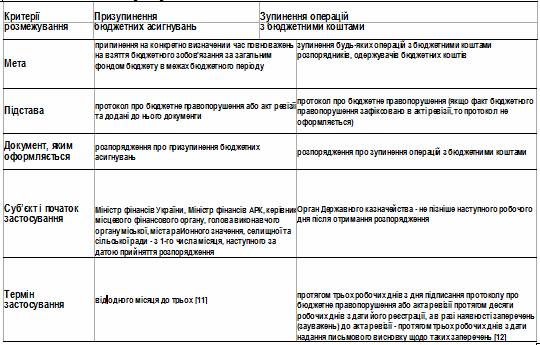 Підготовча робота до семінарського заняття передбачає систематизацію знань, одержаних на лекції та в процесі самостійної підготовки, виконання практичних завдань, наведених у методичних вказівках для підготовки семінарських занять, у разі необхідності – написання реферату за обраною тематикою.Рекомендована література до теми:Сікорська І .А. Правова відповідальність за порушення бюджетного законодавства [Текст]: автореф. дис. на здобуття наук, ступеня канд. юрид. наук: спец. 12.00.07 «Теорія управління, адміністративне право і процес, фінансове право, інформаційне право» / І .А. Сікорська. Ірпінь, 2004. - 18 с.Трубін І. Загальні проблеми юридичної відповідальності за бюджетні правопорушення [Текст] / І. Трубін // Підприємництво, господарство і право. -2007. -№ 6. - С. 97-101.Чернадчук В. До питання щодо бюджетно-правової відповідальності / В. Чернадчук // Юридичний вісник. - 2003. - № 4. - С. 84-89.Другова Ю.В. Ответственность за нарушения бюджетного законодательства Российской Федерации [Електронний ресурс] / Ю.В. Другова // Журнал российского права. 2003. -№ 3. - С. 18-26. Режим доступу: http: // www.finpravo.hse.ru/otv.htm#_ftnref31#_ftnref31Маркелов Ф.В. Теоретические проблемы ответственности за нарушения бюджетного законодательства (финансово-правовой аспект): автореф. дисс. на соискание науч. степени канд. юрид. наук: спец. 12.00.14 «Административное право, финансовое право, информационное право» / Ф.В. Маркелов. - Саратов, 2006. - 27 с.ІІІ. Список рекомендованої літературидо всіх тем курсу:Алєксеев І.В., Ярошевич Н.Б., Чушак-Голобородько А.М. Бюджетна система: Навчальний посібник. – К.: «Хай-Тек Прес», 2008. – 376 с. – С.51.                       Бюджетний кодекс України. Науково-практичний коментар: станом на   1 берез.   2011 р. / за   ред.   Л. К. Воронової,   М. П. Кучерявенка.   - Х.:Право, 2011. Луніна І.О. Державні фінанси та реформування міжбюджетних відносин - К.: Наукова думка, 2006. – 432 с.                                                                   Місцеві фінанси: Підручник / За ред. О.П. Кириленко. – К.: Знання, 2006. – 677с.Нечай А.А. Актуальні питання фінансового права: правові основи публічних накопичувальних фондів: Монографія. – Чернівці: Рута, 2004. – 376 с.                                                                                                                           Фінансове право України: Навч. посібник [для студ. Вищ. Навч.закл.] / [Л.К.Воронова, М.П.Кучерявенко, Н.Ю.Пришва та ін]; - К.: Правова єдність, 2009. – 395 с.                                                                                                          Фінансове право. Академічний курс: Підручник / Орлюк О.П. - К.: Юрінком Інтер. – 2010. – 808 с.                                                                                               Фінансове право: навч. Посібн. / За заг. Ред.. А.Г. Чубенка, Д.М. Павлова / К.: КНТ, 2014. – 600 с.                                                                                                      Фінансування центральних органів виконавчої влади із використанням програмно-цільового методу (на матеріалах Міністерства внутрішніх справ та Міністерства надзвичайних ситуацій України) : [монографія] / А. Г. Чубенко, Д. М. Павлов, О. І. Деревчук. – К., 2011. – 212 с. Чернадчук В.Д. Бюджетні правовідносини в Україні: поняття, класифікація та особливості структури: Монографія / В. Д. Чернадчук. – Суми : Університетська книга, 2011. – 172 с.